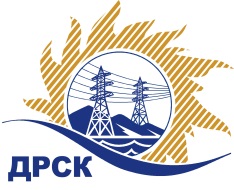 Акционерное Общество«Дальневосточная распределительная сетевая компания»Протокол № 128/МР-РЗакупочной комиссии по запросу котировок в электронной форме с участием только субъектов МСП на право заключения договора на выполнение работ   «Контрольные и специальные кабели и провода» (закупка 59 раздел 1.2, 2.2.2, 4.2. ГКПЗ 2019 г.)СПОСОБ И ПРЕДМЕТ ЗАКУПКИ: Запрос котировок в электронной форме с участием только субъектов МСП на право заключения договора на выполнение работ «Контрольные и специальные кабели и провода»  КОЛИЧЕСТВО ПОДАННЫХ ЗАЯВОК НА УЧАСТИЕ В ЗАКУПКЕ: 6 (шесть) заявок.КОЛИЧЕСТВО ОТКЛОНЕННЫХ ЗАЯВОК: 4 (четыре) заявки.ВОПРОСЫ, ВЫНОСИМЫЕ НА РАССМОТРЕНИЕ ЗАКУПОЧНОЙ КОМИССИИ: О рассмотрении результатов оценки основных частей заявок Об отклонении заявки участника №17255 ООО «РКБ»Об отклонении заявки участника №17374 ООО «Ункомтех Инжиниринг»Об отклонении заявки участника №17644 ООО «ТД «ЭНЕРГИЯ-ДВ»Об отклонении заявки участника №17692 ООО ТД «КА»О признании заявок соответствующими условиям Документации о закупке по результатам рассмотрения основных частей заявокРЕШИЛИ:ВОПРОС 1 «О рассмотрении результатов оценки основных частей заявок»Признать объем полученной информации достаточным для принятия решения. Принять к рассмотрению основных части заявок   следующих участников:ВОПРОС 2 «Об отклонении заявки участника №17255  ООО «РКБ»Отклонить заявку Участника №17255  ООО «РКБ»  от дальнейшего рассмотрения на основании п. 4.9.5 «а, б » Документации о закупкеВОПРОС 3 «Об отклонении заявки участника №17374 ООО «Ункомтех Инжиниринг»Отклонить заявку Участника №17374 ООО «Ункомтех Инжиниринг»  от дальнейшего рассмотрения на основании п. 4.9.5 «а, б » Документации о закупкеВОПРОС 4 «Об отклонении заявки участника №17644 ООО «ТД «ЭНЕРГИЯ-ДВ»Отклонить заявку Участника №17644 ООО «ТД «ЭНЕРГИЯ-ДВ»  от дальнейшего рассмотрения на основании п. 4.9.5 «е» Документации о закупкеВОПРОС 5 «Об отклонении заявки участника №17692 ООО ТД «КА»Отклонить заявку Участника №17692 ООО ТД «КА» от дальнейшего рассмотрения на основании п. 4.9.5 «е» Документации о закупкеВОПРОС 6 «О признании заявок соответствующими условиям Документации о закупке по результатам рассмотрения основных частей заявок»Признать основные части заявок   следующих Участников: №17284 ООО «НЕВОЭНЕРГОПРОМ»№17640 ООО «ТЭС»  соответствующими условиям Документации о закупке и принять их к дальнейшему рассмотрению.Исп. Ирдуганова И.Н.397-147irduganova-in@drsk.ru Благовещенск  «29»    01.      2019 г.№Дата и время регистрации заявокИдентификационный номер Участника. Наименование участника   124.12.2018.  14:37№17255  ООО «РКБ»225.12.2018.  14:31№17284 ООО «НЕВОЭНЕРГОПРОМ»324.12.2018.  19:59№17374 ООО «Ункомтех Инжиниринг»425.12.2018. 13:30№17640 ООО»ТЭС»525.12.2018. 13:28№17644 ООО «ТД «ЭНЕРГИЯ-ДВ»625.12.2018. 14:58№17692 ООО ТД «КА»№Дата и время регистрации заявокИдентификационный номер Участника. Наименование участника   225.12.2018.  14:31№17284 ООО «НЕВОЭНЕРГОПРОМ»425.12.2018. 13:30№17640 ООО»ТЭС»№ п/пОснования для отклоненияВ составе заявки Участник в Техническом предложении в п.п.: № 28 Спецификации № 1 – филиала АО «ДРСК» «Амурские электрические сети»; № 14, № 19  Спецификации № 2 – филиала АО «ДРСК» «Приморские электрические сети»; № 4, № 8 Спецификации № 3 – филиала АО «ДРСК» «Хабаровские электрические сети» СП «Северные электрические сети» г. Комсомольск-на-Амуре; № 3 Спецификации № 6 – филиала АО «ДРСК» «Южно-Якутские электрические сети» не указал номинальное переменное напряжение предлагаемой кабельно-проводниковой продукцииПо результатам направления дополнительного запроса в адрес Участника указанное замечание не снято / Ответ на дополнительный запрос Участником не представленВ составе заявки Участник в Техническом предложении в п. № 5 Спецификации № 2 – филиала АО «ДРСК» «Приморские электрические сети» -  предложен кабель марки ВВГнг(А)-LS отличный от заявленного в техническом задании ВВГЭнг-LS, в предложенном кабеле отсутствует свойство маркируемое символом «Э» - экран из медной ленты, что является ухудшением параметров заявленного кабеляПо результатам направления дополнительного запроса в адрес Участника указанное замечание не снято / Ответ на дополнительный запрос Участником не представленВ составе заявки Участник в Техническом предложении в п.п.: № 2 Спецификации № 3 – филиала АО «ДРСК» «Хабаровские электрические сети» СП «Северные электрические сети» г. Комсомольск-на-Амуре и № 1 Спецификации № 6 – филиала АО «ДРСК» «Южно-Якутские электрические сети» -  предложен кабель марки КГ отличный от заявленного в техническом задании КГхл, в предложенном кабеле отсутствует свойство маркируемое символом «хл» - хладостойкий (от -60 С до +50 С), что является ухудшением параметров заявленного кабеляПо результатам направления дополнительного запроса в адрес Участника указанное замечание не снято / Ответ на дополнительный запрос Участником не представленВ составе заявки Участник в Техническом предложении не указал гарантийный срок, что не соответствует п. 3.1. Раздела 3 Технического задания на проведение закупки, документ «ТЗ.doc»По результатам направления дополнительного запроса в адрес Участника указанное замечание не снято / Ответ на дополнительный запрос Участником не представленВ составе заявки отсутствует   Протокол разногласий по установленной в Документации о закупке форме 6 подраздел 7.6, что не соответствует п. 4.5 Документации о закупке, в котором установлено следующее требование вышеуказанный документ должен быть включен в состав Заявки.По результатам направления дополнительного запроса в адрес Участника указанное замечание не снято / Ответ на дополнительный запрос Участником не представлен№ п/пОснования для отклонения1В составе заявки отсутствует Опись документов по установленной в Документации о закупке форме 1 подраздел 7.1, что не соответствует п. 4.5 Документации о закупке, в котором установлено следующее требование вышеуказанный документ должен быть включен в состав ЗаявкиПо результатам направления дополнительного запроса в адрес Участника указанное замечание не снято / Ответ на дополнительный запрос Участником не представлен2В составе заявки отсутствует Письмо о подачи оферты по установленной в Документации о закупке форме 2 подраздел 7.2, что не соответствует п. 4.5 Документации о закупке, в котором установлено следующее требование вышеуказанный документ должен быть включен в состав Заявки.По результатам направления дополнительного запроса в адрес Участника указанное замечание не снято / Ответ на дополнительный запрос Участником не представлен3В составе заявки отсутствует Техническое предложение по установленной в Документации о закупке форме 4 подраздел 7.4, что не соответствует п. 4.5 Документации о закупке, в котором установлено следующее требование вышеуказанный документ должен быть включен в состав Заявки.По результатам направления дополнительного запроса в адрес Участника указанное замечание не снято / Ответ на дополнительный запрос Участником не представлен4В составе заявки отсутствует Календарный график по установленной в Документации о закупке форме 5 подраздел 7.5, что не соответствует п. 4.5 Документации о закупке, в котором установлено следующее требование вышеуказанный документ должен быть включен в состав Заявки.По результатам направления дополнительного запроса в адрес Участника указанное замечание не снято / Ответ на дополнительный запрос Участником не представлен5В составе заявки отсутствует Протокол разногласий по установленной в Документации о закупке форме 6 подраздел 7.6, что не соответствует п. 4.5 Документации о закупке, в котором установлено следующее требование вышеуказанный документ должен быть включен в состав ЗаявкиПо результатам направления дополнительного запроса в адрес Участника указанное замечание не снято / Ответ на дополнительный запрос Участником не представлен6В составе заявки отсутствует Анкета участника по установленной в Документации о закупке форме 7 подраздел 7.7, что не соответствует п. 4.5 Документации о закупке, в котором установлено следующее требование вышеуказанный документ должен быть включен в состав Заявки.По результатам направления дополнительного запроса в адрес Участника указанное замечание не снято / Ответ на дополнительный запрос Участником не представлен7В составе заявки участник не указал гарантийный срок, что не соответствует п. 3.1. Раздела 3 Технического задания на проведение закупки, документ «ТЗ.doc».По результатам направления дополнительного запроса в адрес Участника указанное замечание не снято / Ответ на дополнительный запрос Участником не представлен№ п/пОснования для отклоненияВ составе основной части заявки отражены сведения о ценовом предложении Участника, что не соответствует п. 4.5.1.3 Документации о закупке.№ п/пОснования для отклоненияВ составе основной части заявки отражены сведения о ценовом предложении Участника, что не соответствует п. 4.5.1.3 Документации о закупке.Секретарь Закупочной комиссии: Елисеева М.Г. _____________________________